Pčela i cvijet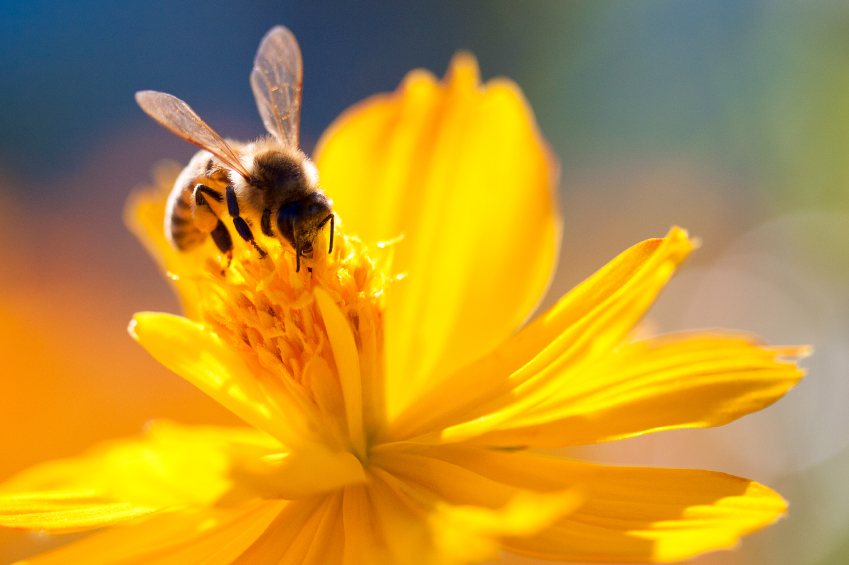 Livada mirisna, prepuna cvijećamoja najveća srećaLetim amo, letim tamood sreće ne znam kamo.Ljiljan, zumbul, tulipan i makda je bar svaki dan ovak!Ali najviše od svihjedan me šafran vučeTamo sam kao kod kuće!Voli on mene, volim ja njegasrca su naša veća od svega!Ljubav moja prema tom cvijetu,najveća je na svijetu!                                                                        Lena Vilić, 7.a